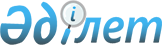 О внесении изменений в решение Шиелийского районного маслихата "О бюджете сельского округа Актоган на 2022-2024 годы" от 30 декабря 2021 года № 18/16
					
			С истёкшим сроком
			
			
		
					Решение Шиелийского районного маслихата Кызылординской области от 8 апреля 2022 года № 21/16. Прекращено действие в связи с истечением срока
      Шиелийский районный маслихат РЕШИЛ:
      1. Внести в решение Шиелийского районного маслихата "О бюджете сельского округа Актоган на 2022-2024 годы" от 30 декабря 2021 года № 18/16 следующие изменения:
      пункт 1 изложить в новой редакции:
      "1. Утвердить бюджет сельского округа Актоган на 2022-2024 годы согласно приложениям 1, 2 и 3, в том числе на 2022 год в следующих объемах:
      1) доходы - 65232 тысяч тенге, в том числе:
      налоговые поступления - 836 тысяч тенге;
      поступления трансфертов - 64396 тысяч тенге;
      2) затраты - 67330,9 тысяч тенге;
      3) чистое бюджетное кредитование - 0;
      бюджетные кредиты - 0;
      погашение бюджетных кредитов - 0;
      4) сальдо по операциям с финансовыми активами - 0;
      приобретение финансовых активов - 0;
      поступления от продажи финансовых активов государства - 0;
      5) дефицит (профицит) бюджета - -2098,9 тысяч тенге;
      6) финансирование дефицита (использование профицита) бюджета - 2098,9 тысяч тенге;
      используемые остатки бюджетных средств - 2098,9 тысяч тенге.".
      Приложение 1 к указанному решению изложить в новой редакции согласно приложению к настоящему решению.
      2. Настоящее решение вводятся в действие с 1 января 2022 года. Бюджет сельского округа Актоган на 2022 год
					© 2012. РГП на ПХВ «Институт законодательства и правовой информации Республики Казахстан» Министерства юстиции Республики Казахстан
				
      Секретарь Шиелийкого районного маслихата 

Т. Жагыпбаров
Приложение к решению
Шиелийcкого районного маслихата
от 8 апреля 2022 года № 21/16Приложение 1 к решению
Шиелийского районного маслихата
от 30 декабря 2021 года № 18/16
Категория
Категория
Категория
Категория
Категория
Сумма, тысяч тенге
Класс 
Класс 
Класс 
Класс 
Сумма, тысяч тенге
Подкласс
Подкласс
Подкласс
Сумма, тысяч тенге
Наименование
Наименование
Сумма, тысяч тенге
1. Доходы
1. Доходы
65232
1
Налоговые поступления
Налоговые поступления
836
04
Hалоги на собственность
Hалоги на собственность
836
1
Hалоги на имущество
Hалоги на имущество
151
3
Земельный налог
Земельный налог
0
4
Hалог на транспортные средства
Hалог на транспортные средства
685
4
Поступления трансфертов 
Поступления трансфертов 
64396
02
Трансферты из вышестоящих органов государственного управления
Трансферты из вышестоящих органов государственного управления
64396
3
Трансферты из районного (города областного значения) бюджета
Трансферты из районного (города областного значения) бюджета
64396
Функциональные группы 
Функциональные группы 
Функциональные группы 
Функциональные группы 
Функциональные группы 
Сумма, тысяч тенге
Функциональные подгруппы
Функциональные подгруппы
Функциональные подгруппы
Функциональные подгруппы
Сумма, тысяч тенге
Администраторы бюджетных программ
Администраторы бюджетных программ
Администраторы бюджетных программ
Сумма, тысяч тенге
Бюджетные программы (подпрограммы)
Бюджетные программы (подпрограммы)
Сумма, тысяч тенге
Наименование
Сумма, тысяч тенге
2. Затраты
67330,9
01
Государственные услуги общего характера
30672
1
Представительные, исполнительные и другие органы, выполняющие общие функции государственного управления
30672
124
Аппарат акима города районного значения, села, поселка, сельского округа
30672
001
Услуги по обеспечению деятельности акима города районного значения,села, поселка, сельского округа
30672
06
Социальная помощь и социальное обеспечение
0
2
Социальная помощь
0
124
Аппарат акима города районного значения, села, поселка, сельского округа
0
003
Оказание социальной помощи нуждающимся гражданам на дому
0
07
Жилищно-коммунальное хозяйство
1043
3
Благоустройство населенных пунктов
1043
124
Аппарат акима города районного значения, села, поселка, сельского округа
1043
008
Освещение улиц населенных пунктов
643
011
Благоустройство и озеленение населенных пунктов
400
08
Культура, спорт, туризм и информационное пространство
14227
1
Деятельность в области культуры
14227
124
Аппарат акима города районного значения, села, поселка, сельского округа
14227
006
Поддержка культурно-досуговой работы на местном уровне
14227
12
Транспорт и коммуникации
20000
124
Аппарат акима города районного значения, села, поселка, сельского округа
20000
045
Капитальный и средний ремонт автомобильных дорог в городах районного значения, селах, поселках, сельских округах
20000
15
Трансферты
1388,9
1
Трансферты
1388,9
124
Аппарат акима города районного значения, села, поселка, сельского округа
1388,9
048
Возврат неиспользованных (недоиспользованных) целевых трансфертов
1388,9
3.Чистое бюджетное кредитование
0
4. Сальдо по операциям с финансовыми активами
0
5. Дефицит (профицит) бюджета
- 2098,9
6. Финансирование дефицита (использование профицита) бюджета
2098,9
8
Используемые остатки бюджетных средств
2098,9
01
Остатки бюджетных средств
2098,9
1
Свободные остатки бюджетных средств
2098,9
001
Свободные остатки бюджетных средств
2098,9